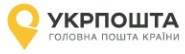 № з/пНайменування вкладенняКількість предметів,аркушівОголошена цінність